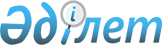 О снятии ограничительных мероприятий и признании утратившим силу решение акима Новопокровского сельского округа Бородулихинского района Восточно-Казахстанской области от 22 января 2018 года № 4 "Об установлении ограничительных мероприятий в домах № 109, № 111, № 115, № 138, № 142, № 144, № 146, № 150 по улице Гагарина, села Новопокровка Новопокровского сельского округа Бородулихинского района"Решение акима Новопокровского сельского округа Бородулихинского района Восточно-Казахстанской области от 27 февраля 2018 года № 6. Зарегистрировано Департаментом юстиции Восточно-Казахстанской области 20 марта 2018 года № 5543
      Примечание РЦПИ.

      В тексте документа сохранена пунктуация и орфография оригинала.
      В соответствии с пунктом 8 статьи 10-1 Закона Республики Казахстан от 10 июля 2002 года "О ветеринарии", подпунктом 4) пункта 2 статьи 46 Закона Республики Казахстан от 6 апреля 2016 года "О правовых актах" и на основании представления главного государственного ветеринарно-санитарного инспектора Бородулихинского района от 27 декабря 2017 года № 764 аким Новопокровского сельского округа РЕШИЛ:
      1. Снять ограничительные мероприятия в домах № 109, № 111, № 115, № 138, № 142, № 144, № 146, № 150 по улице Гагарина, села Новопокровка Новопокровского сельского округа Бородулихинского района в связи с проведением комплекса ветеринарно-санитарных мероприятий по ликвидации болезни бешенства у животных.
      2. Признать утратившим силу решение акима Новопокровского сельского округа Бородулихинского района от 22 января 2018 года № 4 "Об установлении ограничительных мероприятий в домах № 109, № 111, № 115, № 138, № 142, № 144, № 146, № 150 по улице Гагарина, села Новопокровка Новопокровского сельского округа Бородулихинского района" (зарегистрированное в Реестре государственной регистрации нормативных правовых актов за № 5474, опубликованное в районных газетах "Аудан тынысы", "Пульс района" от 23 февраля 2018 года и в Эталонном контрольном банке нормативных правовых актов Республики Казахстан в электронном виде от 8 февраля 2018 года).
      3. Настоящее решение вводится в действие по истечении десяти календарных дней после дня его первого официального опубликования.
					© 2012. РГП на ПХВ «Институт законодательства и правовой информации Республики Казахстан» Министерства юстиции Республики Казахстан
				
      Аким Новопокровского 
сельского округа 

И. Бельская
